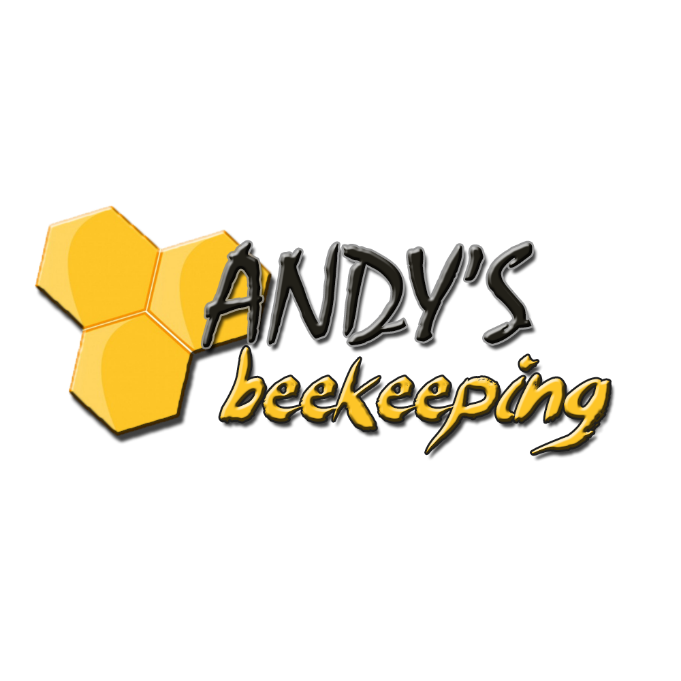 Fundraising			Wholesale			 Wholesale		Retail Price		(National FFA Organization)		(Other Organizations)		Lip Balm: 	$1.00					$1.50				$2.00Flavors:	Black Cherry, Mango, Pina Colada, Pomegranate, Spearmint, VanillaHand Salve:	$3.00					$3.50				$5.00Scents:		Black Cherry, Cucumber Melon, Lemongrass, Sandalwood, The TropicsHoney:	Prices for Individual Containers, Sold by Cases of 12 or 24. Clover		Wildflower ½ Pound 	$3.00					$4.00				$6.00Pint		$6.00					$8.00				$10.00Quart		$11.00					$14.00				$16.00Straw Bundles of 100 for $25 ($0.25 each)						$0.50 each